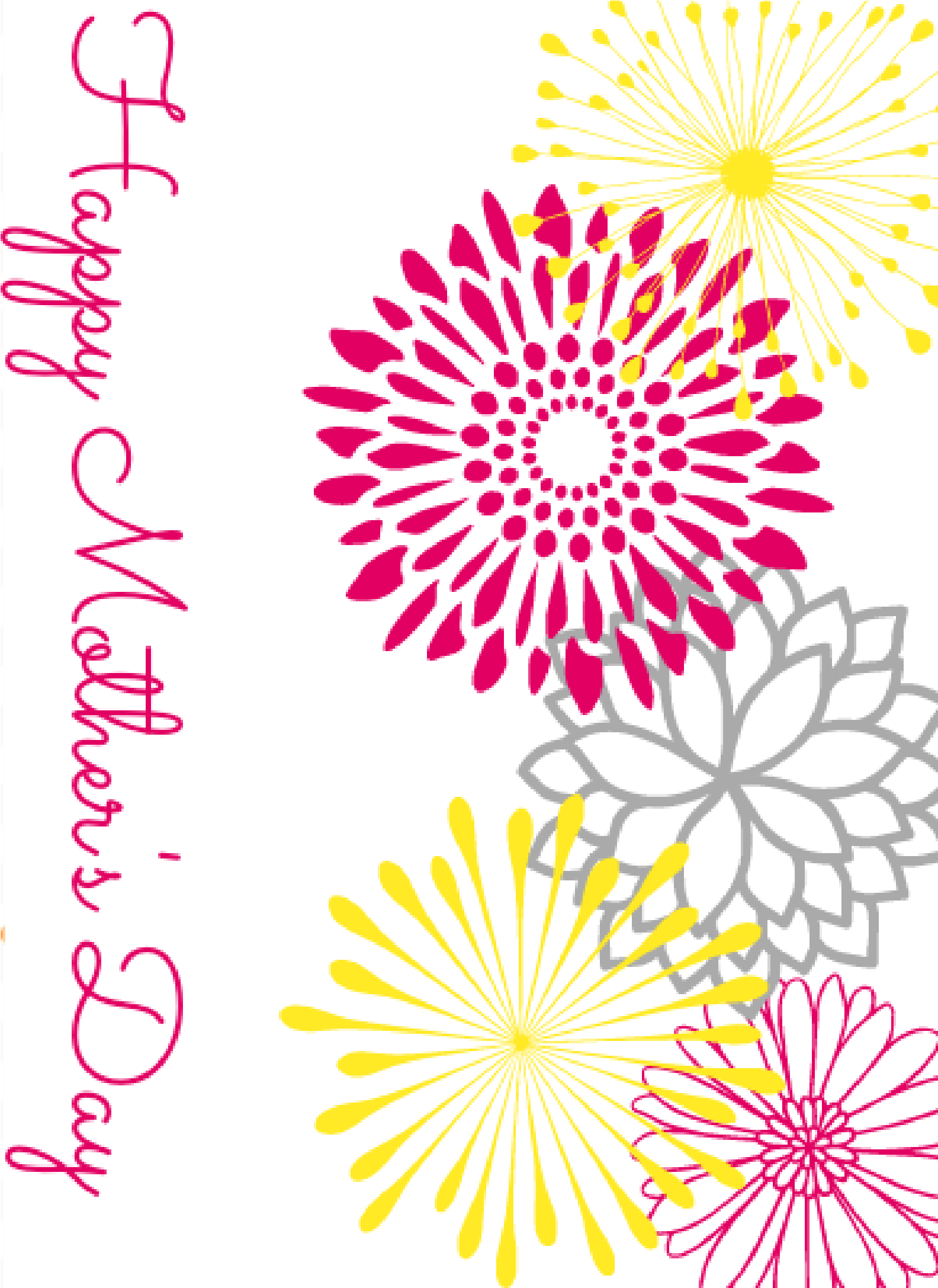 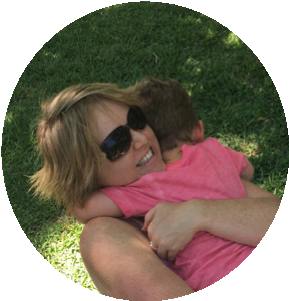 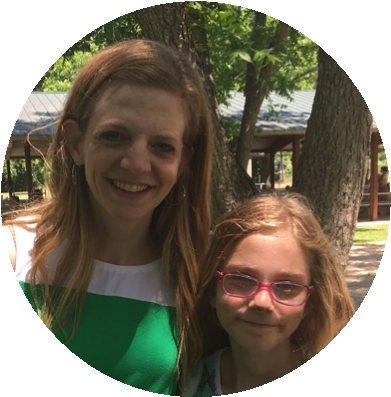 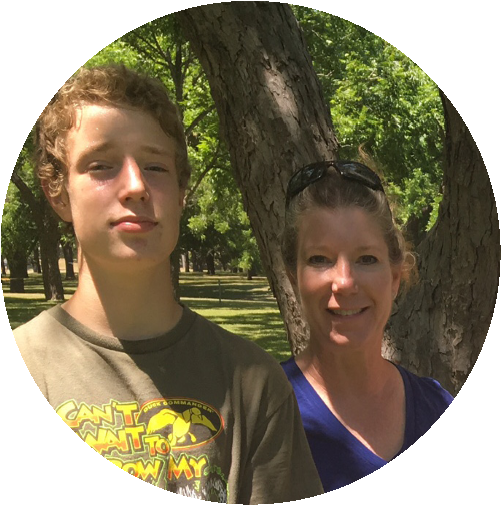 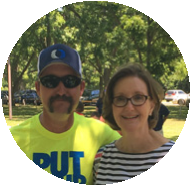 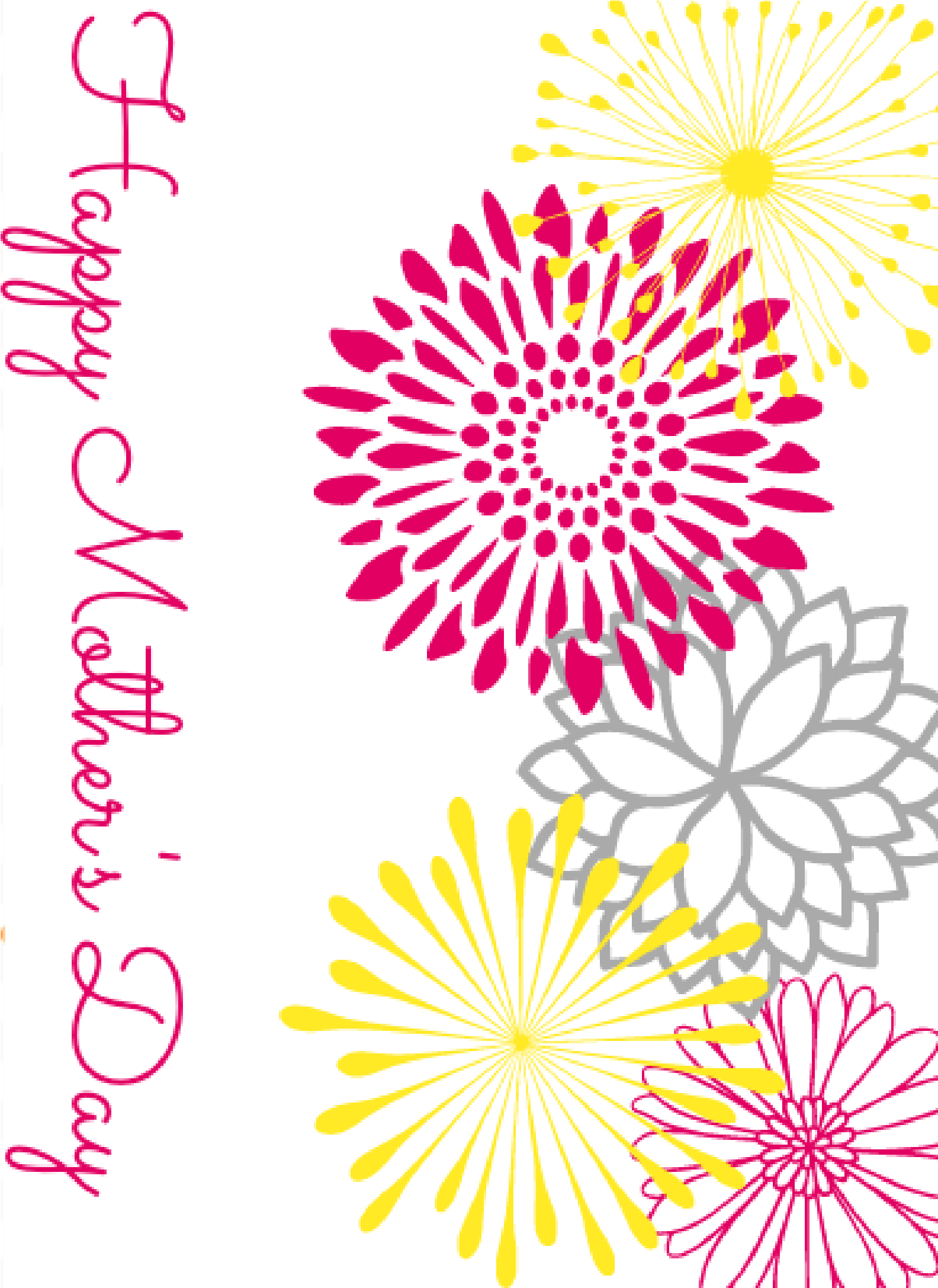 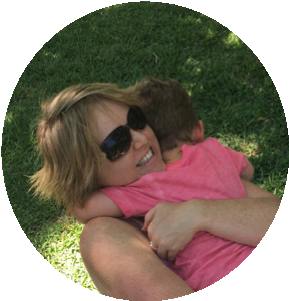 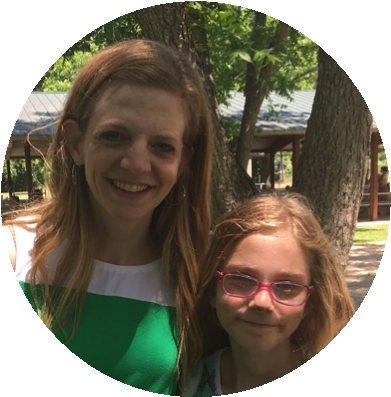 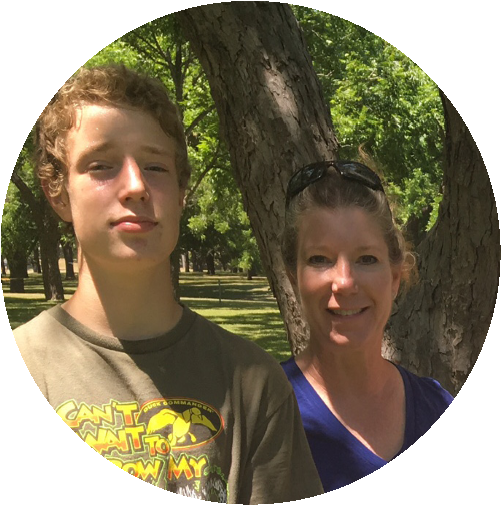 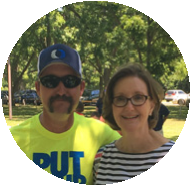 MORNING SERVICEMay 10, 2020    10:30 AMWELCOME					    Pastor BriceWORSHIP MEDLEY 				  CongregationPraise to the Lord the AlmightyBetter Is One DayA WORD FROM THE PASTOR		    Pastor BriceMother’s Day FlowersResults of Congregational SurveyMy Favorite Phone Call this WeekWORSHIP MEDLEY                                    CongregationDoxologyWayMakerFor You Are HolySCRIPTURE: 1 Peter 2:18-25 	  Rhonda HensarlingCHRISTIAN RELATIONSHIPS PART I - WORK	       		      					    Pastor BriceRESPONDING TO GOD’S WORD             CongregationTurn Your Eyes Upon JesusRECOGNIZING A MOTHER OF THE CHURCH						   Video Presentation MOTHER’S DAY SERVICETo be a Mother means you are a teacher, a chef, a chauffeur, a doctor, a personal assistant and/or trainer, a cheerleader, a maid, the righter of wrongs and the filling for the cracks of life! How blessed are those who are called mom? Today, we celebrate the moms in our lives with a special Mother’s Day service. We will also use this time to honor a mother of the church as well. Someone who has “mothered” through the years, students and adults alike! We are honored by her love. We hope you will join us as we show her our appreciation! GRADUATE RECOGNITIONMAY 17Graduation may look different for many of our seniors this year, but here at the church, it is business as usual! We will be recognizing all our graduates (high school & college) during the morning service, Sunday, May 17. Please send us 3 pictures of your graduate (a baby picture, a middle years picture and their senior picture) to firstbaptistseguin@gmail.com. We are putting together a slide show to honor their hard work through the years. Pictures are due no later than 5:00 PM, May 13.TITHING & ONLINE GIVINGWe have multiple options available for you to give to the church. Stop by or mail in your tithe - we are in office 5 days a week, 8:00 AM – 5:00 PM. Set up an automatic check to be sent directly from your bank. Give online - go to www.fbcseguin.org - click on the “Giving” tab at the top of the home page, then fill out the secured form (your info is not stored on our server) and press Submit. Thank you for your faithfulness to support our church. 